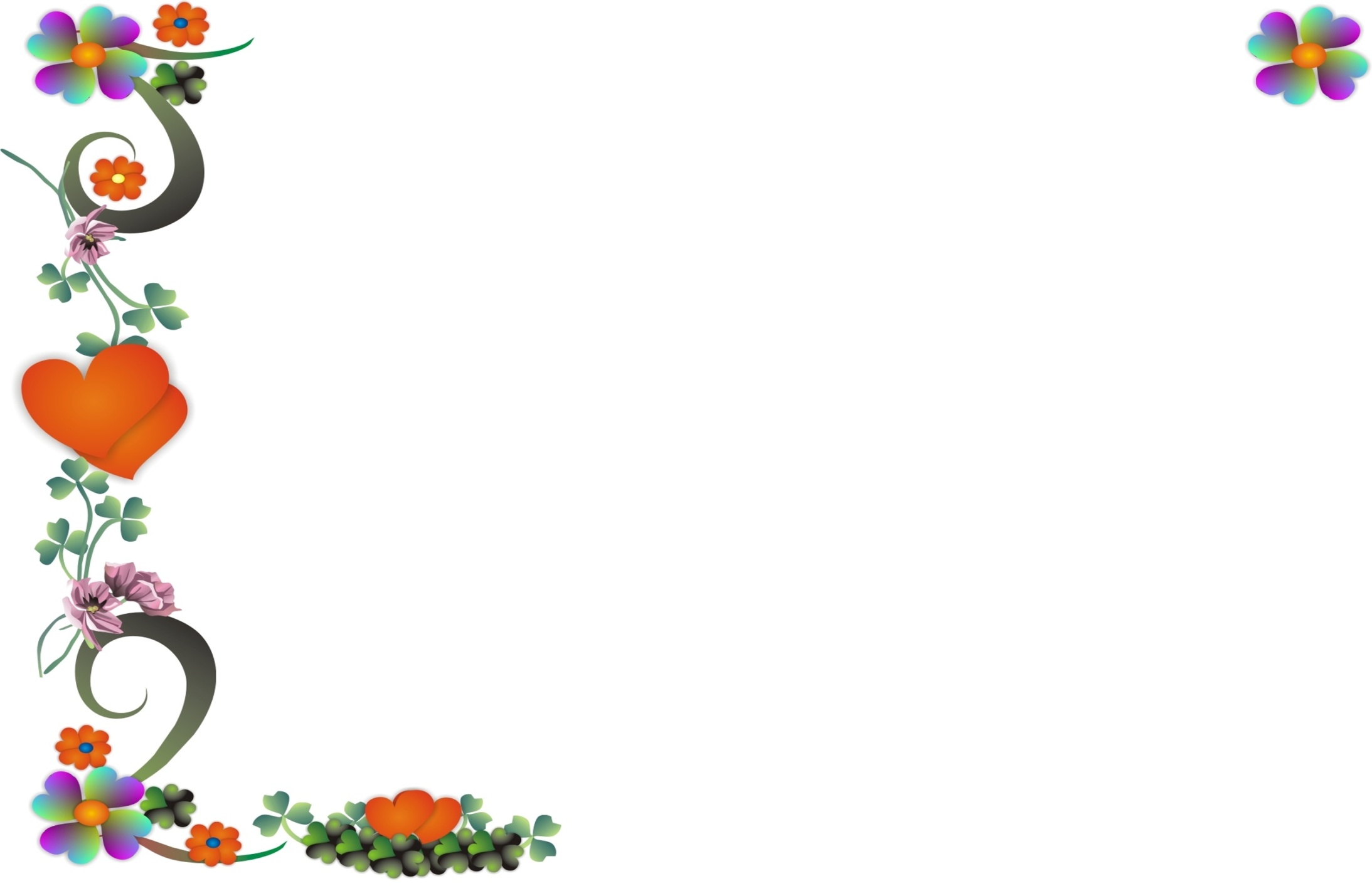 June 2021SUNMONTUEWEDTHUFRISAT123567891011121314151617181921222324252627282930Notes:Notes: